Grundlegende Gedanken zum Roten Faden:Geistliches Konzept: Eine Möglichkeit wäre, Glaubensgrundlagen ihnen weiter zu geben. Technik:1. HilfeKnotentechnik/SeiltechnikFeuerBiwakKartenMorsen / GeheimschriftBibelTipps und Tricks (praktisches: wie packe ich einen Rucksack)Abzeichenvorschläge:PflasterAffenfaustPlachenausschnittCompa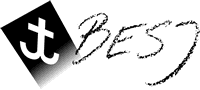 Semesterprogramm  AMEISLI/JUNGSCHAR Februar-Juni 2013Semesterprogramm  AMEISLI/JUNGSCHAR Februar-Juni 2013Semesterprogramm  AMEISLI/JUNGSCHAR Februar-Juni 2013Semesterprogramm  AMEISLI/JUNGSCHAR Februar-Juni 2013Semesterprogramm  AMEISLI/JUNGSCHAR Februar-Juni 2013Semesterprogramm  AMEISLI/JUNGSCHAR Februar-Juni 2013Semesterprogramm  AMEISLI/JUNGSCHAR Februar-Juni 2013Semesterprogramm  AMEISLI/JUNGSCHAR Februar-Juni 2013Semesterprogramm  AMEISLI/JUNGSCHAR Februar-Juni 2013Semesterprogramm  AMEISLI/JUNGSCHAR Februar-Juni 2013QuartalsthemaQuartalsthemaQuartalsthemaErnst Tanner und Helimission / Technik (bei Jungschar eine Prüfung am schluss)Ernst Tanner und Helimission / Technik (bei Jungschar eine Prüfung am schluss)Ernst Tanner und Helimission / Technik (bei Jungschar eine Prüfung am schluss)Ernst Tanner und Helimission / Technik (bei Jungschar eine Prüfung am schluss)Ernst Tanner und Helimission / Technik (bei Jungschar eine Prüfung am schluss)Ernst Tanner und Helimission / Technik (bei Jungschar eine Prüfung am schluss)Ernst Tanner und Helimission / Technik (bei Jungschar eine Prüfung am schluss)Ernst Tanner und Helimission / Technik (bei Jungschar eine Prüfung am schluss)Jahresziel 2013Jahresziel 2013Jahresziel 2013Team: Wir wollen regelmässig für Kinder, die Partnerjungschar und persönliche Anliegen beten!Evangelisation: In einem Jahr sollen 50% aller Kinder aussenstehende sein!Kinder & Elternarbeit: Wir wollen den Kindern durch einen Besuch an ihrem Geburtstag Wertschätzung entgegenbringen.Team: Wir wollen regelmässig für Kinder, die Partnerjungschar und persönliche Anliegen beten!Evangelisation: In einem Jahr sollen 50% aller Kinder aussenstehende sein!Kinder & Elternarbeit: Wir wollen den Kindern durch einen Besuch an ihrem Geburtstag Wertschätzung entgegenbringen.Team: Wir wollen regelmässig für Kinder, die Partnerjungschar und persönliche Anliegen beten!Evangelisation: In einem Jahr sollen 50% aller Kinder aussenstehende sein!Kinder & Elternarbeit: Wir wollen den Kindern durch einen Besuch an ihrem Geburtstag Wertschätzung entgegenbringen.Team: Wir wollen regelmässig für Kinder, die Partnerjungschar und persönliche Anliegen beten!Evangelisation: In einem Jahr sollen 50% aller Kinder aussenstehende sein!Kinder & Elternarbeit: Wir wollen den Kindern durch einen Besuch an ihrem Geburtstag Wertschätzung entgegenbringen.Team: Wir wollen regelmässig für Kinder, die Partnerjungschar und persönliche Anliegen beten!Evangelisation: In einem Jahr sollen 50% aller Kinder aussenstehende sein!Kinder & Elternarbeit: Wir wollen den Kindern durch einen Besuch an ihrem Geburtstag Wertschätzung entgegenbringen.Team: Wir wollen regelmässig für Kinder, die Partnerjungschar und persönliche Anliegen beten!Evangelisation: In einem Jahr sollen 50% aller Kinder aussenstehende sein!Kinder & Elternarbeit: Wir wollen den Kindern durch einen Besuch an ihrem Geburtstag Wertschätzung entgegenbringen.Team: Wir wollen regelmässig für Kinder, die Partnerjungschar und persönliche Anliegen beten!Evangelisation: In einem Jahr sollen 50% aller Kinder aussenstehende sein!Kinder & Elternarbeit: Wir wollen den Kindern durch einen Besuch an ihrem Geburtstag Wertschätzung entgegenbringen.Team: Wir wollen regelmässig für Kinder, die Partnerjungschar und persönliche Anliegen beten!Evangelisation: In einem Jahr sollen 50% aller Kinder aussenstehende sein!Kinder & Elternarbeit: Wir wollen den Kindern durch einen Besuch an ihrem Geburtstag Wertschätzung entgegenbringen.GeschichteGeschichteGeschichteWird ausgearbeitet.Wird ausgearbeitet.Wird ausgearbeitet.Wird ausgearbeitet.Wird ausgearbeitet.Wird ausgearbeitet.Wird ausgearbeitet.Wird ausgearbeitet.Allgemein	Allgemein	Allgemein	Allgemein	Allgemein	Allgemein	Allgemein	Allgemein	Allgemein	Allgemein	Allgemein	Allgemein	Allgemein	DatumThemaThemaThemaThemaTechnikTechnikBuchBuchAndachtsideenAndachtsideenAndachtsideenWer16.2.13Gorillapfad; Idee; Heli-PrüfungGorillapfad; Idee; Heli-PrüfungGorillapfad; Idee; Heli-PrüfungGorillapfad; Idee; Heli-PrüfungA/J: FeuerA/J: Feuerm.a.A. 52/60m.a.A. 52/60Tipps u. Tricks Tipps u. Tricks 2.3.131. Helikopter; 1. Probleme; Flug 1. Helikopter; 1. Probleme; Flug 1. Helikopter; 1. Probleme; Flug 1. Helikopter; 1. Probleme; Flug J: OrientierungJ: Orientierungm.a.A. 60/74m.a.A. 60/74A/J: Was ist unsere Karte, wonach A/J: Was ist unsere Karte, wonach A/J: Was ist unsere Karte, wonach nach Afrika, Orientierungsschwierigkeit/fast Crnach Afrika, Orientierungsschwierigkeit/fast Crnach Afrika, Orientierungsschwierigkeit/fast Crnach Afrika, Orientierungsschwierigkeit/fast CrA: die AmeiseA: die Ameiserichten wir uns aus? -> Bibelrichten wir uns aus? -> Bibelrichten wir uns aus? -> Bibel16.3.13Der Einsatz: Hungersnöte, Krieg,Der Einsatz: Hungersnöte, Krieg,Der Einsatz: Hungersnöte, Krieg,Der Einsatz: Hungersnöte, Krieg,A/J: Bibel & A/J: Bibel & A/J: Wie könne wir „missionieren“?A/J: Wie könne wir „missionieren“?A/J: Wie könne wir „missionieren“?15.-17.3.Mission etc. (Ameisliweekend)Mission etc. (Ameisliweekend)Mission etc. (Ameisliweekend)Mission etc. (Ameisliweekend)1. Hilfe1. HilfeOd.: Nächsten lieben wie dich selbst!Od.: Nächsten lieben wie dich selbst!Od.: Nächsten lieben wie dich selbst!27.4.13Schwierigkeiten Fast-AbstürzeSchwierigkeiten Fast-AbstürzeSchwierigkeiten Fast-AbstürzeSchwierigkeiten Fast-AbstürzeJ: Seil- u. Knotent.J: Seil- u. Knotent.J: J: J: Leuchtraketen? Leuchtraketen? Leuchtraketen? Leuchtraketen? A: NotrufnummernA: NotrufnummernA: Gottes Notrufnummer Psalm 50,15 A: Gottes Notrufnummer Psalm 50,15 A: Gottes Notrufnummer Psalm 50,15 8.-11.5.UFLA Wilhelm TellUFLA Wilhelm TellUFLA Wilhelm TellUFLA Wilhelm Tell25.5.13Fortschritte und RückschlägeFortschritte und RückschlägeFortschritte und RückschlägeFortschritte und RückschlägeJ: BiwakJ: Biwakm.a.A 198m.a.A 1984 Helis, nur 1 fliegt: -> aufgeben?!4 Helis, nur 1 fliegt: -> aufgeben?!4 Helis, nur 1 fliegt: -> aufgeben?!4 Helis, nur 1 fliegt: -> aufgeben?!AllgemeinAllgemeinAllgemeinAllgemeinAllgemeinAllgemeinAllgemeinAllgemeinAllgemeinAllgemeinAllgemeinAllgemeinAllgemeinDatumThemaThemaThemaThemaTechnikTechnikBuch Buch AndachtAndachtAndachtWer30.5.-Gemeinde-WEGemeinde-WEGemeinde-WEGemeinde-WE2.6.138.6.13Schwierigkeiten (vlt. tragischer Unfall)Schwierigkeiten (vlt. tragischer Unfall)Schwierigkeiten (vlt. tragischer Unfall)Schwierigkeiten (vlt. tragischer Unfall)J: PrüfungJ: PrüfungJ: Auch im Leben müssen wir PrüfungenJ: Auch im Leben müssen wir PrüfungenJ: Auch im Leben müssen wir PrüfungenA: freiA: freidurchleben. durchleben. durchleben. 22.6.13(Ameisli/Jungschireisli)(Ameisli/Jungschireisli)(Ameisli/Jungschireisli)(Ameisli/Jungschireisli)Besuch in der HelimissionBesuch in der HelimissionBesuch in der HelimissionBesuch in der Helimission7.-13.7.SOLASOLASOLASOLA24.8.131. Nomi nach Ferien1. Nomi nach Ferien1. Nomi nach Ferien1. Nomi nach Ferien